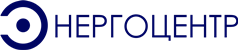 Стоимость образовательных услуг   ЧОУ ДПО «Энергоцентр» на 2021 годВид обр.деят.Вид программыФорма обученияСпособ реал.Наименование программы (направления)Стоимость, руб.
2021г.Очное обучениеПодъемные сооруженияРабочиеПОППочноУЦМашинист (оператор) крана манипулятора      11 406,00   ПОПКочноУЦМашинист (оператор) крана манипулятора        6 221,00   ПОППочноУЦМашинист автовышки и автогидроподъемника      11 406,00   ПОПКочноУЦМашинист автовышки и автогидроподъемника        6 221,00   ПОППочноУЦМашинист бурильно-крановой самоходной машины      12 443,00   ПОПКочноУЦМашинист бурильно-крановой самоходной машины        6 221,00   ПОПочноУЦМашинист вагоноопрокидывателя      12 961,00   ПОППочноУЦМашинист вагоноопрокидывателя      12 961,00   ПОПКочноУЦМашинист вагоноопрокидывателя        6 221,00   ПОПочноУЦМашинист крана (крановщик) (гусеничных и пневмоколесных кранов)      12 443,00   ПОППочноУЦМашинист крана (крановщик) (гусеничных и пневмоколесных кранов)      12 443,00   ПОПКочноУЦМашинист крана (крановщик) (гусеничных и пневмоколесных кранов)        6 221,00   ПОПочноУЦМашинист крана (крановщик) (мостовые и козловые краны)      12 443,00   ПОППочноУЦМашинист крана (крановщик) (мостовые и козловые краны)      12 443,00   ПОПКочноУЦМашинист крана (крановщик) (мостовые и козловые краны)        6 221,00   ПОППочноУЦМашинист крана (крановщик)       12 500,00   ПОПКочноУЦМашинист крана (крановщик)       12 500,00   ПОППочноУЦМашинист крана автомобильного      12 443,00   ПОПКочноУЦМашинист крана автомобильного        7 258,00   ДОВППочноУЦОператор, допускаемый к управлению подъемными сооружениями, управляемыми с пола, с правом зацепки груза без предварительной обвязки        2 696,00   ДОВППочноУЦРабочий люльки подъемника (вышки)        2 000,00   ПОПочноУЦСлесарь- ремонтник (по обслуживанию и ремонту подъемных сооружений)      12 961,00   ПОППочноУЦСлесарь- ремонтник (по обслуживанию и ремонту подъемных сооружений)      12 961,00   ПОПКочноУЦСлесарь- ремонтник (по обслуживанию и ремонту подъемных сооружений)        9 332,00   ПОПочноУЦСтропальщик        3 266,00   ПОППочноУЦСтропальщик        3 266,00   ПОПКочноУЦСтропальщик        3 111,00   ПОПочноУЦЭлектромонтер по ремонту и обслуживанию электрооборудования подъемных сооружений      12 443,00   ПОППочноУЦЭлектромонтер по ремонту и обслуживанию электрооборудования подъемных сооружений      12 443,00   ПОПКочноУЦЭлектромонтер по ремонту и обслуживанию электрооборудования подъемных сооружений        7 258,00   Руководители и специалистыДПОПКочноУЦСпециалист, ответственный за безопасное производство работ с применением подъемных сооружений        5 807,00   ДПОПКочноУЦСпециалист, ответственный за безопасное производство работ с применением подъемных сооружений (для периодической проверки знаний)        3 940,00   ДПОПКочноУЦСпециалист, ответственный за содержание подъемных сооружений в работоспособном состоянии        5 807,00   ДПОПКочноУЦСпециалист, ответственный за организацию эксплуатации лифтов        3 111,00   ДПОПКочноУЦСпециалист, ответственный за осуществление производственного контроля при эксплуатации подъемных сооружений        5 807,00   ДПОПКочноУЦСпециалист, ответственный за содержание подъемных сооружений в работоспособном состоянии (для периодической проверки знаний)        3 940,00   ДПОПКочноУЦРазработка проектов производства работ и технологических карт с применением подъемных сооружений        2 696,00   Электротехническое направлениеПОПочноУЦАккумуляторщик      12 961,00   ПОППочноУЦАккумуляторщик      12 961,00   ПОПКочноУЦАккумуляторщик      10 369,00   ПОПочноУЦМашинист электростанции передвижной      12 961,00   ПОППочноУЦМашинист электростанции передвижной      12 961,00   ПОПКочноУЦМашинист электростанции передвижной      11 095,00   ДОВППочноУЦПовышение квалификации оперативного персонала электрических цехов      11 199,00   ДОВППочноУЦПодготовка на II группу по электробезопасности        3 733,00   ДОВППочноУЦПодготовка на II-V группу по электробезопасности        3 733,00   ДОВППочноУЦПорядок работы с ручным пневматическим и электроинструментом        2 074,00   ПОПочноУЦЭлектромонтажник по кабельным сетям      25 300,00   ПОППочноУЦЭлектромонтажник по кабельным сетям      25 300,00   ПОПКочноУЦЭлектромонтажник по кабельным сетям (из сшитого полиэтилена)      24 471,00   ПОПочноУЦЭлектромонтер оперативно-выездной бригады      21 101,00   ПОППочноУЦЭлектромонтер оперативно-выездной бригады      21 101,00   ПОПКочноУЦЭлектромонтер оперативно-выездной бригады      19 701,00   ПОПочноУЦЭлектромонтер по испытаниям и измерениям      25 715,00   ПОППочноУЦЭлектромонтер по испытаниям и измерениям      25 715,00   ПОПКочноУЦЭлектромонтер по испытаниям и измерениям      11 821,00   ПОПочноУЦЭлектромонтер по обслуживанию подстанций      25 145,00   ПОППочноУЦЭлектромонтер по обслуживанию подстанций      25 145,00   ПОПКочноУЦЭлектромонтер по обслуживанию подстанций      18 042,00   ПОПочноУЦЭлектромонтер по обслуживанию электрооборудования электростанций      16 279,00   ПОППочноУЦЭлектромонтер по обслуживанию электрооборудования электростанций      16 279,00   ПОПКочноУЦЭлектромонтер по обслуживанию электрооборудования электростанций      10 784,00   ПОПочноУЦЭлектромонтер по оперативным переключениям в распределительных сетях      27 789,00   ПОППочноУЦЭлектромонтер по оперативным переключениям в распределительных сетях      27 789,00   ПОПКочноУЦЭлектромонтер по оперативным переключениям в распределительных сетях      15 242,00   ПОПочноУЦЭлектромонтер по ремонту аппаратуры релейной защиты и автоматики      27 789,00   ПОППочноУЦЭлектромонтер по ремонту аппаратуры релейной защиты и автоматики      27 789,00   ПОПКочноУЦЭлектромонтер по ремонту аппаратуры релейной защиты и автоматики      18 042,00   ПОППочноУЦЭлектромонтер по ремонту воздушных линий электропередачи      28 618,00   ПОПочноУЦЭлектромонтер по ремонту воздушных линий электропередачи      28 618,00   ПОПКочноУЦЭлектромонтер по ремонту воздушных линий электропередачи      17 213,00   ПОПочноУЦЭлектромонтер по ремонту и монтажу кабельных линий      16 279,00   ПОППочноУЦЭлектромонтер по ремонту и монтажу кабельных линий      16 279,00   ПОПКочноУЦЭлектромонтер по ремонту и монтажу кабельных линий      15 700,00   ПОПКочноУЦЭлектромонтер по ремонту и монтажу кабельных линий (из сшитого полиэтилена)      13 600,00   ПОПочноУЦЭлектромонтер по ремонту и обслуживанию электрооборудования      10 991,00   ПОППочноУЦЭлектромонтер по ремонту и обслуживанию электрооборудования      10 991,00   ПОПКочноУЦЭлектромонтер по ремонту и обслуживанию электрооборудования      10 887,00   ПОПочноУЦЭлектромонтер по эксплуатации распределительных сетей      23 434,00   ПОППочноУЦЭлектромонтер по эксплуатации распределительных сетей      23 434,00   ПОПКочноУЦЭлектромонтер по эксплуатации распределительных сетей      17 627,00   ПОПочноУЦЭлектромонтер по эскизированию трасс линий электропередачи      14 776,00   ПОППочноУЦЭлектромонтер по эскизированию трасс линий электропередачи      14 776,00   ПОПКочноУЦЭлектромонтер по эскизированию трасс линий электропередачи      12 443,00   ПОПочноУЦЭлектрослесарь по обслуживанию автоматики и средств измерений электростанций      25 197,00   ПОППочноУЦЭлектрослесарь по обслуживанию автоматики и средств измерений электростанций      25 197,00   ПОПКочноУЦЭлектрослесарь по обслуживанию автоматики и средств измерений электростанций      18 042,00   ПОПочноУЦЭлектрослесарь по ремонту и обслуживанию автоматики и средств измерений электростанций      25 197,00   ПОППочноУЦЭлектрослесарь по ремонту и обслуживанию автоматики и средств измерений электростанций      25 197,00   ПОПКочноУЦЭлектрослесарь по ремонту и обслуживанию автоматики и средств измерений электростанций      18 042,00   ПОПочноУЦЭлектрослесарь по ремонту оборудования распределительных устройств      24 678,00   ПОППочноУЦЭлектрослесарь по ремонту оборудования распределительных устройств      24 678,00   ПОПКочноУЦЭлектрослесарь по ремонту оборудования распределительных устройств      15 087,00   ПОПКочноУЦЭлектрослесарь по ремонту электрооборудования электростанций      18 042,00   ПОПочноУЦЭлектрослесарь по ремонту электрооборудования электростанций      25 197,00   ПОППочноУЦЭлектрослесарь по ремонту электрооборудования электростанций      25 197,00   ДПОПКочноУЦКачество и безопасность проведения испытаний и измерений в электроустановках      15 035,00   ДПОПКочноУЦМастер участка РЭС      25 093,00   ДПОПКочноУЦМетрология и контрольно-измерительные приборы в энергетике      15 035,00   ДПОПКочноУЦМикропроцессорные терминалы релейной защиты оборудования 110 кВ      15 035,00   ДПОПКочноУЦНаладка, выбор уставок и обслуживание РЗА электроустановок 0,4-110 кВ      15 035,00   ДПОПКочноУЦУстройство релейной защиты и автоматики подстанционного оборудования 110-750 кВ      15 554,00   ДПОПКочноУЦОтветственный за электрохозяйство предприятий        3 422,00   ДПОПКочноУЦПовышение квалификации заместителей начальников РЭС      12 650,00   ДПОПКочноУЦПовышение квалификации мастеров участка РЭС      20 323,00   ДПОПКочноУЦПовышение квалификации электротехнического персонала, занятого эксплуатацией и ремонтом электроустановок      15 035,00   ДПОПКочноУЦТехническое обслуживание и ремонт систем тирристорного возбуждения      15 346,00   ДПОПКочноУЦСистема технического облуживания и ремонта электротехнического оборудования ТЭС      15 554,00   Тепломеханическое направлениеПОППочноУЦАппаратчик воздухоразделения      23 175,00   ПОПочноУЦАппаратчик химводоочистки      13 272,00   ПОППочноУЦАппаратчик химводоочистки      13 272,00   ПОПКочноУЦАппаратчик химводоочистки        7 258,00   ПОППочноУЦАппаратчик химводоочистки электростанции      13 272,00   ПОПКочноУЦАппаратчик химводоочистки электростанции        7 258,00   ПОППочноУЦАппаратчик электролиза      15 294,00   ПОПочноУЦЛаборант химического анализа (по воде)      15 139,00   ПОППочноУЦЛаборант химического анализа (по воде)      15 139,00   ПОПКочноУЦЛаборант химического анализа (по воде)        7 777,00   ПОПочноУЦЛаборант химического анализа (по маслу)      15 139,00   ПОППочноУЦЛаборант химического анализа (по маслу)      15 139,00   ПОПКочноУЦЛаборант химического анализа (по маслу)        7 777,00   ПОПочноУЦЛаборант химического анализа (по топливу)      15 139,00   ПОППочноУЦЛаборант химического анализа (по топливу)      15 139,00   ПОПКочноУЦЛаборант химического анализа (по топливу)        7 777,00   ПОПочноУЦМашинист (кочегар) котельной      18 664,00   ПОППочноУЦМашинист (кочегар) котельной      18 664,00   ПОПочноУЦМашинист береговых насосных станций      12 961,00   ПОППочноУЦМашинист береговых насосных станций      12 961,00   ПОПКочноУЦМашинист береговых насосных станций      11 406,00   ПОПочноУЦМашинист компрессорных установок      10 887,00   ПОППочноУЦМашинист компрессорных установок      10 887,00   ПОПКочноУЦМашинист компрессорных установок        8 814,00   ПОПочноУЦМашинист котлов      23 330,00   ПОППочноУЦМашинист котлов      23 330,00   ПОПКочноУЦМашинист котлов      15 554,00   ПОПочноУЦМашинист насосных установок      14 102,00   ПОППочноУЦМашинист насосных установок      14 102,00   ПОПКочноУЦМашинист насосных установок      10 887,00   ПОПочноУЦМашинист паровых турбин      27 996,00   ПОППочноУЦМашинист паровых турбин      27 996,00   ПОПКочноУЦМашинист паровых турбин      15 554,00   ПОПочноУЦМашинист топливоподачи      12 961,00   ПОППочноУЦМашинист топливоподачи      12 961,00   ПОПКочноУЦМашинист топливоподачи        6 221,00   ПОПочноУЦМашинист энергоблока      27 996,00   ПОППочноУЦМашинист энергоблока      27 996,00   ПОПКочноУЦМашинист энергоблока      15 554,00   ПОПочноУЦМашинист-обходчик по котельному оборудованию      24 000,00   ПОППочноУЦМашинист-обходчик по котельному оборудованию      24 000,00   ПОПКочноУЦМашинист-обходчик по котельному оборудованию      15 594,00   ПОПочноУЦМашинист-обходчик по турбинному оборудованию      24 000,00   ПОППочноУЦМашинист-обходчик по турбинному оборудованию      24 000,00   ПОПКочноУЦМашинист-обходчик по турбинному оборудованию      15 594,00   ПОПочноУЦОператор котельной      18 664,00   ПОППочноУЦОператор котельной      18 664,00   ПОППочноУЦОператор хлораторной установки      19 800,00   ДОВППочноУЦПовышение квалификации оперативного персонала котельных, турбинных, котлотурбинных цехов      22 604,00   ДОВППочноУЦПовышение квалификации ремонтного персонала котельных, турбинных, котлотурбинных цехов      11 199,00   ДОВППочноУЦПовышение квалификации оперативного персонала котельных, турбинных, котлотурбинных цехов, 2 уровень      21 568,00   ПОППочноУЦРегенераторщик отработанного масла      16 500,00   ПОПочноУЦСлесарь по контрольно-измерительным приборам и автоматике      13 480,00   ПОППочноУЦСлесарь по контрольно-измерительным приборам и автоматике      13 480,00   ПОПКочноУЦСлесарь по контрольно-измерительным приборам и автоматике        9 332,00   ПОПочноУЦСлесарь по обслуживанию тепловых пунктов      13 480,00   ПОППочноУЦСлесарь по обслуживанию тепловых пунктов      13 480,00   ПОПКочноУЦСлесарь по обслуживанию тепловых пунктов        9 332,00   ПОПочноУЦСлесарь по обслуживанию тепловых сетей      13 480,00   ПОППочноУЦСлесарь по обслуживанию тепловых сетей      13 480,00   ПОПКочноУЦСлесарь по обслуживанию тепловых сетей        9 332,00   ПОПочноУЦСлесарь по ремонту оборудования котельных и пылеприготовительных цехов      13 480,00   ПОППочноУЦСлесарь по ремонту оборудования котельных и пылеприготовительных цехов      13 480,00   ПОПКочноУЦСлесарь по ремонту оборудования котельных и пылеприготовительных цехов        9 332,00   ПОПочноУЦСлесарь по ремонту оборудования тепловых сетей      13 480,00   ПОППочноУЦСлесарь по ремонту оборудования тепловых сетей      13 480,00   ПОПочноУЦСлесарь по ремонту оборудования топливоподачи      13 480,00   ПОППочноУЦСлесарь по ремонту оборудования топливоподачи      13 480,00   ПОПКочноУЦСлесарь по ремонту оборудования топливоподачи        9 332,00   ПОПочноУЦСлесарь по ремонту парогазотурбинного оборудования      13 480,00   ПОППочноУЦСлесарь по ремонту парогазотурбинного оборудования      13 480,00   ПОПКочноУЦСлесарь по ремонту парогазотурбинного оборудования        9 332,00   ПОПочноУЦСлесарь по эксплуатации и ремонту газового оборудования      13 480,00   ПОППочноУЦСлесарь по эксплуатации и ремонту газового оборудования      13 480,00   ПОПочноУЦСливщик-разливщик (нефтепродуктов)      12 443,00   ПОППочноУЦСливщик-разливщик (нефтепродуктов)      12 443,00   ПОПКочноУЦСливщик-разливщик (нефтепродуктов)        9 000,00   ПОПочноУЦСливщик-разливщик (химреагентов)      12 443,00   ПОППочноУЦСливщик-разливщик (химреагентов)      12 443,00   ПОПКочноУЦСливщик-разливщик (химреагентов)        9 332,00   ПОППочноУЦСтарший машинист котельного оборудования      15 554,00   ПОППочноУЦСтарший машинист турбинного оборудования      15 554,00   ПОПКочноУЦТехник-теплотехник        9 332,00     Руководители и специалистыДПОПКочноУЦМастер участка      12 650,00   ДПОППочноУЦМастер участка      15 035,00   ДПОПКочноУЦНаладка автоматической системы регулирования перегретого пара      12 443,00   ДПОПКочноУЦНаладка автоматической системы регулирования питания барабанных котлов      12 443,00   ДПОПКочноУЦСистема технического облуживания и ремонта тепломеханического оборудования ТЭС      14 517,00   ДПОПКочноУЦТехнология водоподготовки, водный режим и химический контроль на ТЭС      15 035,00   ДПОПКочноУЦПовышение квалификации начальников химических цехов      10 000,00   ДПОПКочноУЦПовышение квалификации начальников цехов тепловой автоматики и измерений      10 369,00   Электрогазосварочное направлениеПОППочноУЦОператор-термист на передвижных термических установках        7 880,00   ДОВППочноУЦПорядок производства работ с применением порохового инструмента        4 148,00   ДОВППочноУЦПорядок производства работ с применением порохового инструмента (для периодической проверки знаний)        2 800,00   ПОПочноУЦРезчик ручной кислородной резки (ранее Газорезчик)        7 777,00   ПОППочноУЦРезчик ручной кислородной резки (ранее Газорезчик)        7 777,00   ПОПКочноУЦРезчик ручной кислородной резки (ранее Газорезчик)        7 466,00   ПОПочноУЦСварщик дуговой сварки неплавящимся электродом в защитном газе (ранее Электрогазосварщик)      22 812,00   ПОППочноУЦСварщик дуговой сварки неплавящимся электродом в защитном газе (ранее Электрогазосварщик)      22 812,00   ПОПКочноУЦСварщик дуговой сварки неплавящимся электродом в защитном газе (ранее Электрогазосварщик)      10 369,00   ПОПочноУЦСварщик ручной дуговой сварки плавящимся покрытым электродом (ранее Электросварщик ручной сварки)      22 812,00   ПОППочноУЦСварщик ручной дуговой сварки плавящимся покрытым электродом (ранее Электросварщик ручной сварки)      22 812,00   ПОПКочноУЦСварщик ручной дуговой сварки плавящимся покрытым электродом (ранее Электросварщик ручной сварки)      10 369,00   ПОПКочноУЦСварщик, I уровень (для первичной аттестации)      49 500,00   ПОПКочноУЦСварщик, I уровень (для периодической аттестации)      46 200,00   ПОПКочноУЦСварщик I уровень (для первичной аттестации, 2 вида сварки, 14 образцов)      76 600,00   ПОПКочноУЦСварщик I уровень (для периодической аттестации, 2 вида сварки, 14 образцов)      76 600,00   ДПОПКочноУЦПовышение квалификации ИТР, ответственных за ремонт и испытание газосварочной аппаратуры на предприятии        9 332,00   ПОПКочноУЦПорядок производства работ с применением порохового инструмента для ИТР по руководству работами        4 148,00   ДПОПКочноУЦСпециалист сварочного производства II-III уровень      26 620,00   Охрана трудаРабочиеДОВППочноУЦОхрана труда (Уполномоченные (доверенные) лица по охране труда профессиональных союзов и иных уполномоченных работниками представительных органов)        2 696,00   ДОВППочноУЦОказание первой помощи при несчастных случаях на производстве        1 037,00   ДОВППочноУЦПравила по охране труда при работе на высоте (1 группа по безопасности работ на высоте)        3 422,00   ДОВППочноУЦПравила по охране труда при работе на высоте (2 группа по безопасности работ на высоте)        3 422,00   ДОВППочноУЦБезопасные методы и приемы выполнения работ на высоте без применения средств подмащивания для работников 1 группы по безопасности" (полигон)        4 630,00   ДОВППочноУЦБезопасные методы и приемы выполнения работ на высоте без применения средств подмащивания для работников 2 группы по безопасности" (полигон)        4 630,00   ДОВППочноУЦРаботы на высоте с применением средств подмащивания        2 074,00   ДОВППочноУЦИнструктор массового обучения приемам оказания первой помощи        6 221,00   ДОВППочноУЦИнструктор массового обучения приемам оказания первой помощи (для периодической проверки знаний)        4 148,00   ДОВППочноУЦОбучение по охране труда и проверка знаний требований охраны труда работников организаций        3 000,00   ДОВППочноУЦБезопасные методы и приемы выполнения работ по сборке и разборке лесов        1 555,00   ДОВППочноУЦПравила по охране труда при выполнении электросварочных и газосварочных работ        2 696,00   ДПОПКочноУЦБезопасность и охрана труда        6 221,00   ДОВППочноУЦПравила по охране труда при эксплуатации автомобильного транспорта        2 281,00   ДОВППочноУЦПравила по охране труда при эксплуатации промышленного транспорта        2 281,00   ДОВППочноУЦПравила по охране труда при эксплуатации тепловых энергоустановок        2 281,00   ДОВППочноУЦПравила по охране труда при использовании отдельных видов химических веществ и материалов        2 696,00   Руководители, специалисты, сотрудникиДОВППочноУЦПравила по охране труда при работе на высоте (2 группа по безопасности работ на высоте)        3 422,00   ДОВППочноУЦПравила по охране труда при работе на высоте (3 группа по безопасности работ на высоте)        2 281,00   ДОВППочноУЦПравила по охране труда при эксплуатации автомобильного транспорта        2 281,00   ДОВППочноУЦПравила по охране труда при эксплуатации промышленного транспорта        2 281,00   ДОВППочноУЦПравила по охране труда при эксплуатации тепловых энергоустановок        2 281,00   ДПОПКочноУЦСистема управления охраной труда в организации        6 740,00   ДОВППочноУЦОбучение работодателей и работников по вопросам охраны труда        3 007,00   ДОВППочноУЦПравила по охране труда при использовании отдельных видов химических веществ и материалов        2 696,00   ДПОПКочноУЦОхрана труда (Работники служб охраны труда, руководители и специалисты организаций)        2 696,00   ДПОПКочноУЦОхрана труда (Члены комитетов (комиссий) по охране труда)        2 696,00   ДПОПКочноУЦОхрана труда (Уполномоченные (доверенные) лица по охране труда профессиональных союзов и иных уполномоченных работниками представительных органов)        2 696,00   ДПОПКочноУЦОхрана труда (Члены комиссий по проверке знаний требований охраны труда организаций)        2 696,00   ДПОПКочноУЦОхрана труда (Руководители, специалисты, инженерно-технические работники, осуществляющие организацию, руководство и проведение работ на рабочих местах и в производственных подразделениях, а также контроль и технический надзор за проведением работ)        2 696,00   ДОВППочноУЦЭффективные методы управления безопасностью труда        5 000,00   ПОППочноУЦБезопасные методв и приемы выполнения работ на высоте без применения средств подмащивания для работников 1 группы по безопасности (полигон)        4 630,00   ДПОПКочноУЦБезопасные методы и приемы выполнения работ на высоте без применения средств подмащивания для работников 2 группы по безопасности (полигон)        4 630,00   ДПОПКочноУЦБезопасные методы и приемы выполнения работ на высоте без применения средств подмащивания для работников 3 группы по безопасности (полигон)        3 125,00   ПОпкочноУЦБезопасные методы и приемы выполнения работ на высоте с применением средств подмащивания (полигон)        3 125,00   Пожарная безопасностьДОВППочноУЦПожарно-технический минимум для газоэлектросварщиков        1 244,00   ДОВППочноУЦПожарно-технический минимум для рабочих, осуществляющих пожароопасные работы        1 244,00   ДОВППочноУЦПожарно-технический минимум для лиц, ответственных за эксплуатацию и техническое обслуживание средств пожаротушения           933,00   ДПОПКочноУЦПожарно-технический минимум для руководителей и ответственных за пожарную безопасность в учреждениях (офисах)           933,00   ДОВППочноУЦПожарно-технический минимум для руководителей подразделений пожароопасных производств           985,00   ДПОПКочноУЦПожарно-технический минимум для руководителей, лиц, ответственных за пожарную безопасность пожароопасных производств        1 244,00   ДОВППочноУЦПожарно-технический минимум для сотрудников, осуществляющих круглосуточную охрану организаций, и руководителей подразделений организаций        1 244,00   ДПОПКочноУЦТехническое обслуживание, эксплуатация и монтаж автоматических установок пожаротушения, пожарной и охранной сигнализации        9 332,00   Промышленная безопасностьДОВППочноУЦПодготовка лиц, осуществляющих хранение, транспортировку и эксплуатацию баллонов (кислородных, ацетиленовых, пропанбутановых (СУГ) и других с горючими и негорючими газами)        1 500,00   ДПОПКочноУЦТребования промышленной безопасности к подъемным сооружениям (Б9)        1 500,00   ДПОПКочноУЦТребования промышленной безопасности к оборудованию, работающему под давлением (Б 8)        1 500,00   ДПОПКочноУЦТребования промышленной безопасности на объектах газораспределения и газопотребления (Б 7)        1 500,00   ДПОПКочноУЦТребования промышленной безопасности в химической, нефтехимической и нефтеперерабатывающей промышленности (Б1)        3 500,00   ДПОПКочноУЦТребования промышленной безопасности при транспортировании опасных веществ (Б10)        1 500,00   Требования безопасности гидротехнических сооруженийДПОПКочноУЦПредаттестационная подготовка руководителей и специалистов по требованиям промышленной безопасности гидротехнических сооружений (Д)        1 500,00   Энергетическая безопасностьДПОПКочноУЦЭксплуатация тепловых энергоустановок        3 525,00   ДПОПКочноУЦЭксплуатация электроустановок (Г.1.1.)        1 500,00   ДПОПКочноУЦЭксплуатация тепловых энергоустановок и тепловых сетей (Г.2.1.)        3 525,00   ДПОПКочноУЦЭксплуатация тепловых электрических станций (Г.3.1.)        1 500,00   ДПОПКочноУЦЭксплуатация электрических сетей (Г.3.2.)        1 500,00   ДПОПКочноУЦЭнергетическая безопасность (Г)        3 629,00   ДПОПКочноУЦЭксплуатация электроустановок организаций-промышленных потребителей электрической энергии (для руководителей и специалистов)        1 500,00   Экологическая безопасностьДПОПКочноУЦОбеспечение экологической безопасности руководителями и специалистами общехозяйственных систем управления      14 309,00   ДОВППочноУЦПорядок обращения с медицинскими отходами        3 629,00   ДПОПКочноУЦПравила эксплуатации установок очистки газа        1 500,00   ДОВППочноУЦПрофессиональная подготовка лиц, допущенных к обращению с отходами I – IV класса опасности        6 740,00   Подготовка обслуживающего персонала в области промышленной безопасностиДОВППочноУЦБезопасное проведение ремонтных работ на химических, нефтехимических и нефтеперерабатывающих опасных производственных объектах        3 629,00   ДОВППочноУЦПерсонал, обслуживающий газовое хозяйство        4 718,00   ДОВППочноУЦПерсонал, обслуживающий оборудование с использованием хлора        3 111,00   ДОВППочноУЦПодготовка лаборантов химических цехов, проводящих отбор и анализ проб природного газа (по Правилам безопасности сетей газораспределения и газопотребления)        6 221,00   ДОВППочноУЦПодготовка машинистов котлов, операторов котельной на газовом топливе (по Правилам безопасности сетей газораспределения и газопотребления и другим НТД)      11 924,00   ДОВППочноУЦПодготовка обслуживающего персонала по "Правилам безопасности гидротехнических сооружений накопителей жидких промышленных отходов"        3 629,00   ДОВППочноУЦПодготовка обслуживающего персонала по "Правилам безопасности опасных производственных объектов, на которых используется оборудование, работающее под избыточным давлением" (сосудов, работающих под давлением)        3 500,00   ДОВППочноУЦПодготовка обслуживающего персонала по "Правилам безопасности опасных производственных объектов, на которых используется оборудование, работающее под избыточным давлением" (трубопроводов пара и горячей воды)        3 500,00   ДОВППочноУЦПодготовка обслуживающего персонала по "Правилам безопасности опасных производственных объектов, на которых используется оборудование, работающее под избыточным давлением" (сосудов, работающих под давлением; трубопроводов пара и горячей воды)        5 000,00   ДОВППочноУЦПодготовка обслуживающего персонала по "Правилам безопасности опасных производственных объектов, на которых используется оборудование, работающее под избыточным давлением" (сосудов, работающих под давлением; паровых и водогрейных котлов; трубопроводов пара и горячей воды)        5 703,00   ДОВППочноУЦПодготовка персонала предприятий, связанных с эксплуатацией химических, нефтехимических и нефтеперерабатывающих производств        3 629,00   ДОВППочноУЦПодготовка по Правилам безопасности сетей газораспределения и газопотребления      11 665,00   ДОВППочноУЦПодготовка слесарей по эксплуатации и ремонту газового оборудования (по Правилам безопасности сетей газораспределения и газопотребления)      11 665,00   ДОВППочноУЦПодготовка электромонтеров по ремонту и обслуживанию электрооборудования (по Правилам безопасности сетей газораспределения и газопотребления и другим НТД)      11 924,00   ДОВППочноУЦПодготовка электрослесарей по обслуживанию автоматики и средств измерения электростанций и слесарей по контрольно-измерительным приборам и автоматике, обслуживающих КИП и А котельных (по Правилам безопасности сетей газораспределения и газопотребления и другим НТД)      11 924,00   Компьютерное направлениеДОВППочноУЦПовышение квалификации пользователей персонального компьютера (Adobe Photoshop)        6 221,00   ДОВППочноУЦПовышение квалификации пользователей персонального компьютера (AutoCAD)        6 221,00   ДОВППочноУЦПовышение квалификации пользователей персонального компьютера (MS Excel)        4 148,00   ДОВППочноУЦПовышение квалификации пользователей персонального компьютера (MS Office)        6 221,00   ДОВППочноУЦПовышение квалификации пользователей персонального компьютера (MS Outlook)        2 385,00   ДОВППочноУЦПовышение квалификации пользователей персонального компьютера (MS Power Point)        2 592,00   ДОВППочноУЦПовышение квалификации пользователей персонального компьютера (Программный комплекс "Гранд-Смета")      10 369,00   ДОВППочноУЦЦенообразование и сметное дело с применением программного комплекса "Гранд-Смета"      13 480,00   Транспортное направлениеПОПКочноУЦВодители, осуществляющие перевозки опасных грузов в соответствии с европейским соглашением о международной дорожной перевозке опасных грузов (базовый курс) (первичное обучение)        8 814,00   ПОПКочноУЦВодители, осуществляющие перевозки опасных грузов в соответствии с европейским соглашением о международной дорожной перевозке опасных грузов (базовый курс) (повторное обучение)        4 666,00   ПОПКочноУЦВодители, осуществляющие перевозки опасных грузов в соответствии с европейским соглашением о международной дорожной перевозке опасных грузов (специализированный курс по перевозке в цистернах) (первичное обучение)        4 666,00   ПОПКочноУЦВодители, осуществляющие перевозки опасных грузов в соответствии с европейским соглашением о международной дорожной перевозке опасных грузов (специализированный курс по перевозке в цистернах) (повторное обучение)        2 592,00   ПОПКочноУЦВодители, осуществляющие перевозки опасных грузов в соответствии с европейским соглашением о международной дорожной перевозке опасных грузов (специализированный курс по перевозке веществ и изделий класса 1) (первичное обучение)        4 666,00   ПОПКочноУЦВодители, осуществляющие перевозки опасных грузов в соответствии с европейским соглашением о международной дорожной перевозке опасных грузов (специализированный курс по перевозке веществ и изделий класса 1) (повторное обучение)        2 592,00   ДОВППочноУЦВодитель-наставник        4 148,00   ДОВППочноУЦЕжегодные занятия с водителями автотранспортных средств (техминимум)           778,00   ПОПочноУЦОсмотрщик вагонов      12 443,00   ПОППочноУЦОсмотрщик вагонов      12 443,00   ПОПКочноУЦОсмотрщик вагонов        8 088,00   ПОПочноУЦСоставитель поездов      10 369,00   ПОППочноУЦСоставитель поездов      10 369,00   ДПОППЗаочнодистанцДиспетчер автомобильного и городского наземного электрического транспорта      15 035,00   ДПОППочноУЦКонсультант по вопросам безопасности перевозки опасных грузов автомобильным транспортом в области международных автомобильных перевозок      15 035,00   ДПОПКочноУЦКонсультант по вопросам безопасности перевозки опасных грузов автомобильным транспортом в области международных автомобильных перевозок        9 643,00   ДПОПКочноУЦКонсультант по вопросам безопасности перевозки опасных грузов автомобильным транспортом в области международных автомобильных перевозок (повторное обучение)        6 221,00   ДПОППзаочнодистанцКонтролер технического состояния автотранспортных средств      15 035,00   ДПОПКочноУЦОрганизация погрузочно-разгрузочной деятельности применительно к опасным грузам на железнодорожном транспорте      10 369,00   ДПОППочно-заочноУЦСпециалист, ответственный за обеспечение безопасности дорожного движения      15 035,00   Специальная подготовка персоналаДОВППочноУЦСпециальная подготовка оперативного персонала электростанций (теоретическая часть)           125,00   ДОВППочноУЦУчебные противоаварийные тренировки персонала цеха ТАИ        2 385,00   ДОВППочноУЦУчебные противоаварийные тренировки электротехнического персонала (ЭЦ ТЭС)        1 452,00   ДОВППочноУЦУчебные противоаварийные тренировки теплотехнического персонала (МТ, МК, НСКЦ, НСТЦ)        1 866,00   ДОВППочноУЦУчебные противоаварийные тренировки теплотехнического персонала (МО КО)        1 244,00   ДОВППочноУЦУчебные противоаварийные тренировки теплотехнического персонала (МО ТО)        1 244,00   ДОВППочноУЦСпециальная подготовка электротехнического персонала        1 452,00   ДОВППочноУЦСпециальная подготовка теплотехнического персонала с использованием тренажеров        1 866,00   ДОВППочноУЦСпециальная подготовка машинистов - обходчиков котельного оборудования        1 244,00   ДОВППочноУЦСпециальная подготовка машинистов - обходчиков турбинного оборудования        1 244,00   ДОВППочноУЦСпециальна подготовка персонала цеха ТАИ        2 385,00   ДОВППочноУЦСпециализированная подготовка и учебные противоаварийные тренировки на тренажере цеха ТАИ        1 794,00   Предэкзаменационная подготовкаДОВППочноУЦПредэкзаменационная подготовка руководителей и специалистов        4 666,00   ДОВППочноУЦПредэкзаменационная подготовка руководителей и специалистов энергосетевых предприятий        4 666,00   ДОВППочноУЦПредэкзаменационная подготовка (в ПК Веб-Эксперт)        3 318,00   ДОВППочноУЦСпециализированная предэкзаменационная подготовка руководителей, специалистов и оперативного персонала (Проверка знаний ЗГИ)      20 738,00   ДОВППочноУЦСпециализированная предэкзаменационная подготовка руководителей, специалистов и оперативного персонала (Проверка знаний начальников СОТиПК)      20 738,00   Тренажерная подготовка персоналаДОВППочноУЦТренажерная подготовка теплотехнического персонала      10 939,00   ДОВППочноУЦТренажерная подготовка теплотехнического персонала (16 часов)      20 786,00   ДОВППочноУЦТренажерная подготовка персонала тепловых сетей      10 939,00   ДОВППочноУЦТренажерная (специальная) подготовка электротехнического персонала      14 050,00   ДОВППочноУЦТренажерная подготовка электротехнического персонала        6 000,00   Прочие направленияДПОПКочноУЦАктуальные вопросы бухгалтерского учета и налогообложения для профессиональных бухгалтеров        8 762,00   ДПОПКочноУЦАктуальные вопросы кадрового делопроизводства, изменения трудового законодательства        9 332,00   ДОВППочноУЦНаставничество в организации (базовый курс)        5 185,00   ДОВППочноУЦНаставничество в организации        8 295,00   ДОВППочноУЦОсновы преподавательской деятельности        4 000,00   ДОВППочноУЦГотовность добровольных пожарных формирований энергопредприятий к оказанию первой помощи и ликвидации возгораний        7 631,00   ДПОПКочноУЦНовое в бухгалтерском учете        9 332,00   ДОВОРочноУЦПодготовка кадрового резерва        3 111,00   ДПОПКочноУЦБезопасность строительства и осуществление строительного контроля      15 035,00   ДОВОРочноУЦКлючевые качества и навыки эффективного руководителя подразделения       12 443,00   ДПОПКочноУЦУправление профессиональными рисками  в системе охраны труда        8 295,00   ДПОПКочноУЦУправление проектами (общий курс)        2 074,00   Очно-заочное обучение (комбинированное)Подъемные сооруженияРабочиеПОППочно-заочнокомбМашинист (оператор) крана манипулятора      11 000,00   ПОПКочно-заочнокомбМашинист (оператор) крана манипулятора        7 000,00   ПОППочно-заочнокомбМашинист автовышки и автогидроподъемника      11 000,00   ПОППочно-заочнокомбМашинист бурильно-крановой самоходной машины      11 000,00   ПОППочно-заочнокомбМашинист крана (крановщик) (мостовые и козловые краны)      11 000,00   ПОПКочно-заочнокомбМашинист крана (крановщик) (мостовые и козловые краны)        7 000,00   ПОППочно-заочнокомбМашинист крана автомобильного      12 000,00   ПОПКочно-заочнокомбМашинист крана автомобильного        7 000,00   ДОВППочно-заочнокомбОператор, допускаемый к управлению подъемными сооружениями, управляемыми с пола, с правом зацепки груза без предварительной обвязки        2 696,00   ДОВППочно-заочнокомбРабочий люльки подъемника (вышки)        2 000,00   ПОППочно-заочнокомбСлесарь- ремонтник (по обслуживанию и ремонту подъемных сооружений)      11 000,00   ПОПКочно-заочнокомбСлесарь- ремонтник (по обслуживанию и ремонту подъемных сооружений)        7 000,00   ПОППочно-заочнокомбСтропальщик        3 150,00   ПОПКочно-заочнокомбСтропальщик        3 000,00   ПОПочно-заочнокомбЭлектромонтер по ремонту и обслуживанию электрооборудования подъемных сооружений      12 443,00   ПОППочно-заочнокомбЭлектромонтер по ремонту и обслуживанию электрооборудования подъемных сооружений      12 443,00   ПОПКочно-заочнокомбЭлектромонтер по ремонту и обслуживанию электрооборудования подъемных сооружений        7 000,00   ДОВППочно-заочнокомбНаладчик приборов безопасности      10 000,00   ДОВППочно-заочнокомбНаладчик приборов безопасности (для повторной проверки знаний)        3 000,00   Руководители и специалистыДПОПКочно-заочнокомбСпециалист по эксплуатационному сопровождению приборов безопасности      14 500,00   Электротехническое направлениеДОВППочно-заочнокомбПовышение квалификации оперативного персонала электрических цехов, 2 уровень        9 063,00   ПОПКочно-заочнокомбЭлектромонтер по испытаниям и измерениям      11 821,00   ПОПочно-заочнокомбЭлектромонтер по обслуживанию электрооборудования электростанций      15 700,00   ПОППочно-заочнокомбЭлектромонтер по обслуживанию электрооборудования электростанций      15 700,00   ПОПКочно-заочнокомбЭлектромонтер по обслуживанию электрооборудования электростанций      11 000,00   ПОППочно-заочнокомбЭлектромонтер по ремонту и обслуживанию электрооборудования      11 000,00   ПОПКочно-заочнокомбЭлектромонтер по ремонту и обслуживанию электрооборудования        7 000,00   ДПОПКочно-заочнокомбПовышение квалификации начальников электрических цехов      10 000,00   Тепломеханическое направлениеПОППочно-заочнокомбАппаратчик воздухоразделения      23 175,00   ПОПочно-заочнокомбАппаратчик химводоочистки электростанции      13 272,00   ПОППочно-заочнокомбАппаратчик химводоочистки электростанции      13 272,00   ПОППочно-заочнокомбАппаратчик электролиза      15 294,00   ПОПочно-заочнокомбЛаборант химического анализа (по воде)      15 000,00   ПОППочно-заочнокомбЛаборант химического анализа (по воде)      15 000,00   ПОПКочно-заочнокомбЛаборант химического анализа (по воде)        7 500,00   ПОПочно-заочнокомбМашинист компрессорных установок        9 500,00   ПОППочно-заочнокомбМашинист компрессорных установок        9 500,00   ПОПочно-заочнокомбМашинист котлов      22 500,00   ПОППочно-заочнокомбМашинист котлов      22 500,00   ПОПКочно-заочнокомбМашинист котлов      15 000,00   ПОПочно-заочнокомбМашинист насосных установок      10 162,00   ПОППочно-заочнокомбМашинист насосных установок      10 162,00   ПОПКочно-заочнокомбМашинист насосных установок        7 777,00   ПОПочно-заочнокомбМашинист паровых турбин      25 000,00   ПОППочно-заочнокомбМашинист паровых турбин      25 000,00   ПОПКочно-заочнокомбМашинист паровых турбин      15 000,00   ПОППочно-заочнокомбМашинист топливоподачи      12 000,00   ПОПочно-заочнокомбМашинист энергоблока      25 000,00   ПОППочно-заочнокомбМашинист энергоблока      25 000,00   ПОПКочно-заочнокомбМашинист энергоблока      15 000,00   ПОПочно-заочнокомбМашинист-обходчик по котельному оборудованию      22 500,00   ПОППочно-заочнокомбМашинист-обходчик по котельному оборудованию      22 500,00   ПОПКочно-заочнокомбМашинист-обходчик по котельному оборудованию      15 000,00   ПОПочно-заочнокомбМашинист-обходчик по турбинному оборудованию      22 500,00   ПОППочно-заочнокомбМашинист-обходчик по турбинному оборудованию      22 500,00   ПОПКочно-заочнокомбМашинист-обходчик по турбинному оборудованию      15 000,00   ПОПочно-заочнокомбОператор котельной      11 924,00   ПОППочно-заочнокомбОператор котельной      11 924,00   ПОППочно-заочнокомбОператор хлораторной установки      19 800,00   ДОВППочно-заочнокомбПовышение квалификации оперативного персонала котельных, турбинных, котлотурбинных цехов, 2 уровень      21 568,00   ПОППочно-заочнокомбРегенераторщик отработанного масла      16 500,00   ПОПочно-заочнокомбСлесарь по обслуживанию тепловых пунктов      13 000,00   ПОППочно-заочнокомбСлесарь по обслуживанию тепловых пунктов      13 000,00   ПОПКочно-заочнокомбСлесарь по обслуживанию тепловых пунктов        9 000,00   ПОПочно-заочнокомбСлесарь по ремонту оборудования котельных и пылеприготовительных цехов      13 000,00   ПОППочно-заочнокомбСлесарь по ремонту оборудования котельных и пылеприготовительных цехов      13 000,00   ПОПКочно-заочнокомбСлесарь по ремонту оборудования котельных и пылеприготовительных цехов        9 000,00   ПОПочно-заочнокомбСлесарь по ремонту оборудования тепловых сетей      13 000,00   ПОППочно-заочнокомбСлесарь по ремонту оборудования тепловых сетей      13 000,00   ПОПКочно-заочнокомбСлесарь по ремонту оборудования тепловых сетей        9 000,00   ПОПочно-заочнокомбСлесарь по ремонту парогазотурбинного оборудования      13 000,00   ПОППочно-заочнокомбСлесарь по ремонту парогазотурбинного оборудования      13 000,00   ПОПКочно-заочнокомбСлесарь по ремонту парогазотурбинного оборудования        9 000,00   ПОППочно-заочнокомбСтарший машинист котельного оборудования      15 000,00   ПОППочно-заочнокомбСтарший машинист турбинного оборудования      15 000,00   ПОПочно-заочнокомбСлесарь по ремонту оборудования топливоподачи      13 000,00   ПОППочно-заочнокомбСлесарь по ремонту оборудования топливоподачи      13 000,00   ПОПочно-заочнокомбСливщик-разливщик (нефтепродуктов)      12 000,00   ПОППочно-заочнокомбСливщик-разливщик (нефтепродуктов)      12 000,00   ПОПКочно-заочнокомбСливщик-разливщик (нефтепродуктов)        9 000,00     Руководители и специалистыДПОПКочно-заочнокомбПовышение квалификации начальников котельных, турбинных, котлотурбинных цехов        7 414,00   ДПОПКочно-заочнокомбПовышение квалификации начальников химических цехов      10 000,00   ДПОПКочно-заочнокомбПовышение квалификации начальников цехов тепловой автоматики и измерений      10 000,00   ДПОПКочно-заочнокомбТехнология водоподготовки, водный режим и химический контроль на ТЭС      14 500,00   Электрогазосварочное направлениеПОПКочно-заочнокомбОператор-термист на передвижных термических установках (для периодической проверки знаний)        4 459,00   ПОПочно-заочнокомбРезчик ручной кислородной резки (ранее Газорезчик)        7 500,00   ПОППочно-заочнокомбРезчик ручной кислородной резки (ранее Газорезчик)        7 500,00   ПОПочно-заочнокомбРезчик ручной плазменной резки (ранее Газорезчик)        7 500,00   ПОППочно-заочнокомбРезчик ручной плазменной резки (ранее Газорезчик)        7 500,00   ПОППочно-заочнокомбСварщик дуговой сварки неплавящимся электродом в защитном газе (ранее Электрогазосварщик)      17 109,00   ПОППочно-заочнокомбСварщик ручной дуговой сварки плавящимся покрытым электродом (ранее Электросварщик ручной сварки)      17 109,00   ПОПКочно-заочнокомбСварщик дуговой сварки неплавящимся электродом в защитном газе (ранее Электрогазосварщик)        7 777,00   ДПОПКочно-заочнокомбСпециалист сварочного производства II-III уровень      26 620,00   ДПОПКочно-заочнокомбОсновы сварочного производстива (для специалистов, выполняющих руководство сварщиками)        4 170,00   ДПОПКочно-заочнокомбОсновы сварочного производства (для руководителей подразделений, выполняющих сварочные работы)        6 023,00   ДОВППочно-заочнокомбПорядок производства работ с применением порохового инструмента для ИТР по руководству работами (периодическая поверка заний)        2 700,00   Охрана трудаДОВППочнокомбПравила по охране труда при погрузочно-разгрузочных работах и размещении грузов        2 696,00   ДОВППочнокомбПравила по охране труда при работе с инструментом и приспособлениями        2 281,00   ДОВППочнокомбТребования нарядно-допускной системы (теплотехническое направление)      10 369,00   ДОВППочнокомбТребования нарядно-допускной системы (электротехническое направление)      10 369,00   ДОВППочнокомбТребования нарядно-допускной системы (теплотехническое направление, включая тепловые сети)      10 369,00   Пожарная безопасностьДПОПКочно-заочнокомбПожарно-технический минимум для руководителей, лиц, ответственных за пожарную безопасность пожароопасных производств           985,00   Специальная подготовка персоналаДОВППочно-заочнокомбСпециальная подготовка для оперативного  персонала        1 000,00   Тренажерная подготовка персоналаДОВППочно-заочнокомбТренажерная подготовка теплотехнического персонала      20 786,00   ДОВППочно-заочнокомбИнструктор тренажерной подготовки      10 000,00   Дистанционное обучениеЭлектротехническое направлениеДОВППзаочнодистПодготовка на II группу по электробезопасности        2 177,00   ДОВППзаочнодистПодготовка на II группу по электробезопасности свыше 1000 В        2 177,00   ДОВППзаочнодистПодготовка на III группу по электробезопасности до 1000 В        2 177,00   ДОВППзаочнодистПодготовка на III группу по электробезопасности свыше 1000 В        2 177,00   ДОВППзаочнодистПодготовка на IV группу по электробезопасности до 1000 В        2 177,00   ДОВППзаочнодистПодготовка на IV группу по электробезопасности свыше 1000 В        2 177,00   ДОВППзаочнодистПодготовка на V группу по электробезопасности        2 177,00   ДОВППзаочнодистПодготовка на II-V группу по электробезопасности        2 177,00   ДПОПКзаочнодистПовышение квалификации руководителей и специалистов структурных подразделений электросетевых компаний        7 258,00   Тепломеханическое направление  Руководители и специалистыДПОПКзаочнодистНаладка автоматической системы регулирования перегретого пара      12 000,00   ДПОПКзаочнодистНаладка автоматической системы регулирования питания барабанных котлов      12 000,00   Охрана трудаДОВППзаочнодистПравила по охране труда при работе на высоте (1 группа по безопасности работ на высоте)        1 296,00   ДПОППзаочнодистСпециалист в области охраны труда      11 924,00   ДПОППзаочнодистСпециалист в области охраны труда "Техносферная безопасность"      11 924,00   ДОВППзаочнодистОбучение по охране труда и проверка знаний требований охраны труда работников организаций        1 296,00   ДОВППзаочнодистПравила по охране труда при работе на высоте (2 группа по безопасности работ на высоте)        1 296,00   ДПОПКзаочнодистПравила по охране труда при работе на высоте (2 группа по безопасности работ на высоте)        1 297,00   ДПОПКзаочнодистОбучение членов комиссий по проведению специальной оценки условий труда        1 500,00   ДОВППзаочнодистПодготовка по Правилам по охране труда при эксплуатации промышленного транспорта        1 037,00   ДПОПКзаочнодистПравила по охране труда при работе на высоте (3 группа по безопасности работ на высоте)        1 296,00   ДОВППзаочнодистПравила по охране труда при эксплуатации автомобильного транспорта        1 037,00   ДПОПКзаочнодистСпециалист в области охраны труда      11 500,00   ДОВППзаочнодистОбучение работодателей и работников по вопросам охраны труда        1 296,00   ДПОПКзаочнодистОрганизация процессов в области обеспечения работников специальной одеждой, специальной обувью и другими средствами индивидуальной защиты      10 628,00   ДПОПКзаочнодистОхрана труда (в организациях промышленности)        1 250,00   ДПОПКзаочнодистОхрана труда (в учреждениях (офисах))        1 250,00   ДПОПКзаочнодистОхрана труда (в организациях электроэнергетики)        1 250,00   Пожарная безопасностьДОВППзаочнодистПожарно-технический минимум для газоэлектросварщиков           622,00   ДОВППзаочнодистПожарно-технический минимум для рабочих, осуществляющих пожароопасные работы           622,00   ДОВППзаочнодистПожарно-технический минимум для лиц, ответственных за эксплуатацию и техническое обслуживание средств пожаротушения           622,00   ДОВППзаочнодистПожарно-технический минимум для руководителей и ответственных за пожарную безопасность в учреждениях (офисах)           622,00   ДПОПКзаочнодистПожарно-технический минимум для руководителей подразделений пожароопасных производств           622,00   ДПОПКзаочнодистПожарно-технический минимум для руководителей, лиц, ответственных за пожарную безопасность пожароопасных производств           622,00   ДПОПКзаочнодистМонтаж, техническое обслуживание и ремонт средств обеспечения пожарной безопасности зданий и сооружений        5 496,00   ДПОПКзаочнодистТехническое обслуживание, эксплуатация и монтаж автоматических установок пожаротушения, пожарной и охранной сигнализации        9 000,00   Промышленная безопасностьДПОПКзаочнодистТребования промышленной безопасности к подъемным сооружениям (Б9)        2 100,00   ДПОПКзаочнодистТребования промышленной безопасности к оборудованию, работающему под давлением (Б 8)        2 100,00   ДПОПКзаочнодистТребования промышленной безопасности на объектах газораспределения и газопотребления (Б 7)        2 100,00   ДПОПКзаочнодистТребования промышленной безопасности в химической, нефтехимической и нефтеперерабатывающей промышленности (Б 1)        2 100,00   ДПОПКзаочнодистТребования промышленной безопасности при транспортировании опасных веществ (Б10)        2 100,00   Требования безопасности гидротехнических сооруженийДПОПКзаочнодистПредаттестационная подготовка руководителей и специалистов по требованиям промышленной безопасности гидротехнических сооружений (Д)        1 037,00   Энергетическая безопасностьДПОПКзаочнодистЭксплуатация тепловых энергоустановок        1 037,00   ДПОПКзаочнодистЭксплуатация электроустановок (Г.1.1.)        1 037,00   ДПОПКзаочнодистЭксплуатация тепловых энергоустановок и тепловых сетей (Г.2.1.)        1 037,00   ДПОПКзаочнодистЭксплуатация тепловых электрических станций (Г.3.1.)        1 037,00   ДПОПКзаочнодистЭксплуатация электрических сетей (Г.3.2.)        1 037,00   ДПОПКзаочнодистЭнергетическая безопасность (Г)        3 000,00   Экологическая безопасностьДПОПКзаочнодистОбеспечение экологической безопасности при работах в области обращения с опасными отходами        3 629,00   ДПОПКзаочнодистОбеспечение экологической безопасности руководителями и специалистами общехозяйственных систем управления        3 629,00   ДПОППзаочнодистОхрана окружающей среды и рациональное использование природных ресурсов        8 503,00   ДОВППзаочнодистПорядок обращения с медицинскими отходами        3 111,00   ДОВППзаочнодистПрофессиональная подготовка лиц, допущенных к обращению с отходами I – IV класса опасности        3 629,00   ДПОПКзаочнодистРадиационная безопасность        3 629,00   ДПОПКзаочнодистРадиационная безопасность при проведении рентгенологических исследований        3 629,00   Подготовка обслуживающего персонала в области промышленной безопасностиДОВППзаочнодистПодготовка обслуживающего персонала по "Правилам безопасности опасных производственных объектов, на которых используется оборудование, работающее под  давлением" (сосудов, работающих под давлением)        2 500,00   ДОВППзаочнодистПодготовка обслуживающего персонала по "Правилам безопасности опасных производственных объектов, на которых используется оборудование, работающее под  давлением" (трубопроводов пара и горячей воды)        2 500,00   ДОВППзаочнодистПодготовка обслуживающего персонала по "Правилам безопасности опасных производственных объектов, на которых используется оборудование, работающее под  давлением" (сосудов, работающих под давлением; трубопроводов пара и горячей воды)        2 500,00   ДОВППзаочнодистПодготовка обслуживающего персонала по "Правилам безопасности опасных производственных объектов, на которых используется оборудование, работающее под  давлением" (сосудов, работающих под давлением; паровых и водогрейных котлов; трубопроводов пара и горячей воды)        2 500,00   Специальная подготовка персоналаДОВППзаочнодистОценка усвоения программы специальной подготовки           350,00   Предэкзаменационная подготовкаДОВППзаочнодистПредэкзаменационная подготовка (в ПК Веб-Эксперт)        3 318,00   ДОВППзаочнодистПредэкзаменационная подготовка персонала в программе для ЭВМ "Корпоративная сетевая среда электронного дистанционного обучения персонала "Вэб - Эксперт"        5 965,00   Тренажерная подготовка персоналаДОВППочнодистТренажерная подготовка теплотехнического персонала      10 939,00   ДОВППочнодистТренажерная подготовка электротехнического персонала        3 500,00   ДОВППочнодистТренажерная подготовка персонала цеха ТАИ        3 500,00   Прочие направленияДПОПКзаочнодистОбучение должностных лиц и специалистов  в области гражданской обороны и единой государственной системы предупреждения и ликвидации чрезвычайных ситуаций        5 185,00   ДПОПКзаочнодистПовышение квалификации должностных лиц и специалистов в области гражданской обороны и единой государственной системы предупреждения и ликвидации чрезвычайных ситуаций        3 500,00   ДПОПКочно-заочнокомбинРемонт и эксплуатация высоковольтного оборудования      10 300,00   ДПОППзаочнодистСпециалист по управлению персоналом      11 924,00   